ПОСТАНОВЛЕНИЕ___14.12.2018___                                                                                       № ___23/272___О проведении  городского конкурса снежных скульптур «С Новым годом, любимый двор!» в рамках мероприятий по празднованию Нового  2019 года в городе ГлазовеС целью организации культурно-массовых мероприятий, посвященных новогодним праздникам, руководствуясь Уставом города Глазов,П О С Т А Н О В Л Я Ю:1. Провести городской конкурс снежных скульптур «С Новым годом, любимый двор!» с 24 декабря по 27 декабря 2018 года.2. Утвердить положение о проведении городского конкурса снежных скульптур «С Новым годом, любимый двор!» (приложение 1).3. Утвердить Состав комиссии по подведению итогов городского конкурса снежных скульптур «С Новым годом, любимый двор!» (приложение 2).4.Рекомендовать руководителям управляющих организаций и товариществам собственников жилья  в городе Глазове принять участие в Конкурсе.	5. Настоящее постановление подлежит официальному опубликованию.	6. Контроль за исполнением настоящего постановления возложить на заместителя Главы Администрации по вопросам строительства, архитектуры и жилищно-коммунального хозяйства С.К. Блинова.Приложение 1к постановлению Администрациигорода Глазова                                                                   от14.12.2018г. №  23/272Положение о проведении городского конкурсаснежных скульптур «С Новым годом, любимый двор!»1. Общие положения1.1.  Настоящее положение определяет цели, задачи, порядок и условия организации, проведения и подведения итогов городского конкурса снежных скульптур «С Новым годом, любимый двор» (далее - Конкурс).  1.2. Организатором конкурса является Администрация города Глазова.1.3. Участниками конкурса являются управляющие организации многоквартирных домов  и товарищества собственников жилья  в городе Глазове (далее-Команда). 2.  Цели и задачи Конкурса2.1. Создание неповторимого художественного образа новогоднего праздника на территории земельных участков многоквартирных домов.2.1. Организация зимнего семейного отдыха гостей и жителей города Глазова.3. Сроки проведения Конкурса3.1.  Срок проведения Конкурса с 24 декабря по 27 декабря 2018 года.3.2. Подведение итогов Конкурса и определение победителей производится 28 декабря 2018 года Комиссией по подведению итогов конкурса (далее – Конкурсная комиссия).4. Порядок, условия  проведения Конкурса.4.1. Для участия в Конкурсе участники направляют заявки в произвольной форме, с приложением фотоматериалов на электронных носителях в Управление архитектуры и градостроительства города Глазова по адресу: г. Глазов, ул. Энгельса, 18, кабинет 201 или по электронной почте arh07@glazov-gov.ru.4.2. Скульптура должна быть завершённой  композицией и оформлена  из снега с применением подручных средств и инструментов в отведённое настоящим положением время.4.3. Обеспечение команд инструментами, одеждой необходимыми для участия в конкурсе (лопаты, пилы, ножовки, скребки, шпатели, терки, краски и т.п.) берёт на себя Команда.4.4. В ходе конкурса со стороны участников не допускаются некорректное поведение и высказывания в отношении других участников конкурса, организаторов, конкурсной комиссии или партнёров проведения конкурса (будут назначаться штрафные баллы).4.5. При выполнении конкурсного задания каждый участник конкурса обеспечивает соблюдение правил техники безопасности при работе с инструментом, оборудованием и скульптурой. 4.7. Организаторы конкурса не осуществляют страхование участников от несчастного случая, не несут ответственности за нарушение участниками правил по технике безопасности, правил по эксплуатации используемого инструмента (оборудования), а также за полученные участниками в период выполнения работы травмы.4.8. Определение победителей. Для подведения итогов и определения победителя Конкурса  создается конкурсная комиссия.4.9. В состав конкурсной комиссии включаются представители Администрации города Глазова, депутатов и общественности. 4.9. Критерии оценки конкурса:Итоги конкурса оцениваются конкурсной комиссией по пятибалльной шкале по следующим критериям:- наличие новогодних елей, ледяных и снежных скульптур, городков, горок на прилегающей территории;- использование в оформлении символа года и сказочных персонажей;- оригинальность технических решений (креативность идеи, нестандартный подход к её реализации);- качество исполнения (грамотное композиционное решение, аккуратность исполнения);- сложность выполнения;- чистота и мастерство исполнения;- выразительность;- масштабность.4.10. Виды и количество используемых материалов для изготовления персонажей (снежных скульптур), снежных горок и элементов снежного городка не ограничены. 4.11. Подведение итогов конкурса – 28 декабря 2018 года.4.12. По итогам Конкурса определяются победители, занявшие первое, второе и третье места. Победителем является команда, набравшая наибольшее количество баллов. Командам, занявшим призовые места, вручаются дипломы и памятные призы. 4.13. Организаторы Конкурса вправе учреждать специальные призы участникам конкурса.Начальник управления   архитектуры и градостроительства                                                             Администрации города Глазова   					               Л.В.Салтыкова                                     Приложение 2к постановлению Администрациигорода Глазова	                                                                   от14.12.2018г. №  23/272Состав комиссии по подведению итогов городского конкурса снежных скульптур «С Новым годом, любимый двор!»Председатель комиссии: заместитель Главы Администрации города Глазова по вопросам строительства, архитектуры и жилищно-коммунального хозяйства;Заместитель председателя комиссии: начальник управления архитектуры  и градостроительства  Администрации города Глазова, а в период его временного отсутствия – заместитель начальника управления архитектуры и градостроительства Администрации города Глазова.Секретарь комиссии: представитель управления архитектуры и градостроительства Администрации города Глазова.Члены комиссии:а) депутат Глазовской городской Думы;б) представитель управления архитектуры и градостроительства Администрации города Глазова;г) начальник управления жилищно-коммунального хозяйства Администрации города Глазова, а в период его временного отсутствия заместитель начальника управления жилищно-коммунального хозяйства Администрации города Глазова;Администрация муниципального образования «Город Глазов» (Администрация города Глазова)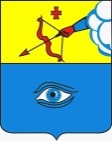  «Глазкар» муниципал кылдытэтлэнАдминистрациез(ГлазкарлэнАдминистрациез)Временно исполняющий полномочия Главы муниципального образования "Город Глазов"                                       И.А. Обухова